High Tunstall Collegeof Science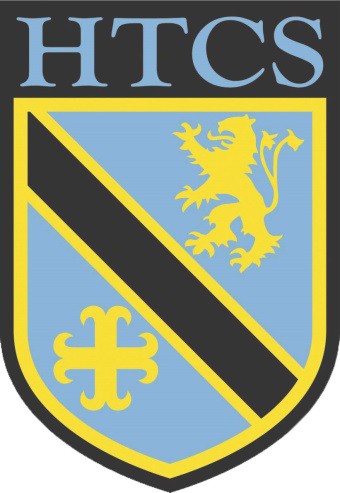 INSPIRE | SUPPORT | ACHIEVEHeadteacher: Mr Mark TillingElwick Road, West Park, Hartlepool, TS26 0LQTel: 01429 261446Web: www.htcs.org.ukApplication Pack Deputy Headteacher x 2 postsL18 – L22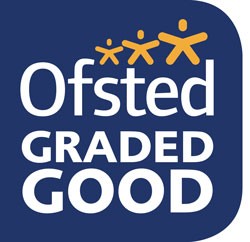 HIGH TUNSTALL COLLEGE OF SCIENCE,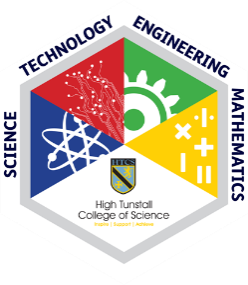 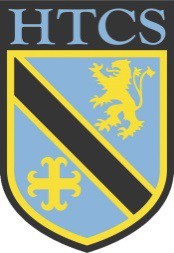 Elwick Road, West Park, HartlepoolTS26 0LQ. Telephone 01429 261446, Fax 01429 222856Email:   htadmin@hightunstall.hartlepool.sch.ukWebsite:  http://www.htcs.org.uk11-16 Co-educational comprehensive, N.O.R. 1065 (Foundation Status)Deputy Headteacher x 2 postsL18 – L22Do you have children at your heart and believe that everyone “can achieve”?Are you an outstanding practitioner? Do you believe that STEM learning is essential to the future learners of the Tees Valley?Governors of High Tunstall College of Science are seeking to appoint two outstanding teachers and leaders as Deputy Headteachers for September 2018. These vacancies arise from the current post holder’s successful promotion to Headship and from a small restructure to the senior team. This is an ideal opportunity for exceptional leaders to play a pivotal role in the College on its journey to Outstanding.High Tunstall College of Science is a true comprehensive school, which offers everything needed to succeed: high standards, high expectations and high quality teaching and learning. These qualities are reflected in our ethos, which is centred on the needs of the young people who attend our College. We like our teachers to inspire learning through their teaching and if you:Are a good or outstanding practitionerHave a proven experience of leadershipReally enjoy working with young peopleHave high expectations and a commitment to going the extra mileAre an inspiration to others and enjoys developing othersHave ambition to become a Headteacher Then we can offer you:A College that offers you the opportunity to achieve your potentialA supportive ethos that believes in the individualism of both its staff and studentsStaff that take pride in what they do and the desire to continue their learningA community that is fully supportive of the CollegeThe College is committed to safeguarding and promoting the welfare of children and to equality of opportunity. An enhanced DBS check will be required.Application forms and further details are available on our website (www.htcs.org.uk) or from the College and should be returned ideally via email to hradmin@hightunstall.hartlepool.sch.uk. Alternatively this can be posted and should be addressed to Mr Mark Tilling, Headteacher at the college. Should prospective candidates wish to visit the College please contact Helen Meggs, Headteacher’s PA, at the college.Closing date:	Friday 16th March 2018, 12 noon Interview date:	W/C 26th March 2018ContentsMessage from Ms Marion Agar, Chair of GovernorsMessage from Mr Mark Tilling, HeadteacherGeneral College InformationJob Description and Person SpecificationMaking your applicationA Message from the Chair of GovernorsMarch 2018 Dear Applicant,Thank you for your interest in the post of Deputy Headteacher at High Tunstall College of Science.I am proud to be Chair of a very active and enthusiastic governing body. We are involved in all aspects of college life and are committed to making our college the very best it can be for both students and staff. All governors are part of the House system and all our faculties have link governors who meet regularly to share progress so we can gain a truly deep understanding of the issues facing our staff.We are a college that achieved a “Good” Ofsted rating in June 2016, which has given us renewed focus to continue on our journey to become an outstanding college in every way. As an inclusive college, we promote that ethos  throughout  the  curriculum  and  we passionately believe that all our students should be able to develop both academically and pastorally to become well-rounded individuals ready for the next stage of their lives with an understanding of fairness, honesty, integrity and the world around them.Our college puts our students at the very heart of what we do, of course that also means having a dedicated team of teaching staff who are well supported and given exciting opportunities to access a wide range of CPD.As a STEM centre of excellence, we are working with employers across the Tees Valley area to give our students the very best opportunity to meet the employment needs in the 21st Century.I hope the information in this pack encourages you to apply for this exciting position. Kind regardsMarion AgarChair of GovernorsA Message from the HeadteacherMarch 2018 Dear Applicant,I would like to thank you for showing an interest in the post of Deputy Headteacher and if you decide to apply then you are taking the first steps in becoming a valuable colleague at High Tunstall College of Science during an exciting time in the College’s history.I have been Headteacher of the College for over 7 years and now firmly seeing the inclusive, student centred and achievement for all culture paying dividends. In June 2016 we had our last OFSTED inspection when we were rated as a GOOD School in all areas.The 2017 summer GCSE results were disappointing considering we had previously had four years of continuous improvement. The dedication of all our staff and students  has  been immense and by working in partnership with parents to support all the young people we are very hopeful for improved outcomes this August. Young people only have one chance in life to have an inspirational educational experience and I want to ensure that  High  Tunstall College of Science provides this for them.As Headteacher I have three key principles in education, and these are as true for staff as they are for students. They are honesty, respect and equal opportunity. As a member of my team you will be treated with respect and given the opportunity to excel in your career and achieve your own personal goals during your time at the College. In return I expect all my staff to treat students with respect and give them a fighting chance in life by giving them all equality of opportunity by making sure all barriers to their learning are removed wherever possible. This “Can Do” attitude will of course be the responsibility of the successful candidates who will ensure this develops within our respectful and inclusive culture in regards to our community.The third principle is as important as the others, if not more so. I believe that a successful educational culture is only possible when all in that community have open and honest discussions.  I do not believe in shying away from the big decisions about students’ education or the awkward discussions with staff regarding student performance. I actively encourage this robust dialogue so everyone knows their own challenge in ensuring the College improves even further.The successful candidates will be joining a College where students are at the heart of everything they do. This post will be demanding in keeping up with the needs of our very talented and active students.  I am constantly amazed by the way our students engage in all the activities on offer.  We are proud of their achievements and celebrate them all widely.In addition to the mainstream education provision at High Tunstall College of Science we have an additional resource provision for 20 students who have medical and physical difficulties and Autism. On site we also have an extensive provision for these  students: individual support, hydrotherapy pool and personalised timetables to name a few. All our students that have an additional placement are a full member of the High Tunstall community and have a timetable that engages them in all or some of the mainstream timetable.   This is a job for a person who truly believes in young people and the fact thatevery single student has a need to be met. The successful candidates need to be committed to every student and the whole community of High Tunstall College of Science as we pride ourselves in meeting the needs of all.The College is part of the Priority Schools Building Programme 2 and we are in the middle of the feasibility stages for our new school building. This is an exciting time as we are expecting to increase our pupil admission numbers from 241 to 270 under this programme, just showing how well we are doing in improving the quality of Education for the young people we serve.High Tunstall College of Science is a great place to work. Fantastic young people and colleagues who support each other are the key features of the College. We have developed our relationships with our parents/carers and the local community and believe that these relationships have blossomed over the last year. We want and desire to be the heart of the community and I am determined in this drive.If you would like to visit the College of gain further information I would be very pleased to show you around the College and discuss the post in more  detail.  Please  feel  free  to contact me at High Tunstall College of Science on 01429 261446 or email me at mtilling@hightunstall.hartlepool.sch.uk.You can find the following information on our website (www.htcs.org.uk) for your information in helping you to complete your application:ProspectusExpression  magazineStaffing ListsCollege PoliciesAn essential attribute for any candidate who chooses to apply for the post of Deputy Headteacher at HTCS is having the “Can Do” attitude for staff and students alike. Second best is not good enough for me or the Governing Body of High Tunstall College of Science.If you choose to apply for the post then I look forward to receiving your application. Yours faithfullyMark R Tilling HeadteacherGeneral College InformationHigh Tunstall College of Science is a school that serves the community of North West Hartlepool and its surrounding villages. We are a truly inclusive college, the governors and staff strive every day to ensure that the very best education is provided for all.At the heart of our ethos is the belief that it is our duty to inspire and support students, so that they achieve the very best that they can.  This ambition has led to a dramatic improvement in the quality of teaching and learning across the college over the past 2 years. Every child has the right to be taught by teachers that are good and outstanding and to achieve this we provide  comprehensive professional learning and  development that is bespoke  to the needs of individuals within the staff. The results of good teaching can be seen in all aspects of school life and therefore our attendance, achievement and behaviour have all improved.Inspirational teaching is matched by the range of extra-curricular opportunities that are available for our students.  These opportunities range from trips to New York to STEM visits to all the North East Universities. These experiences are critical for the  development  of  the students in our care and we try to ensure that all access as many opportunities as possible. Please take a look at our Expressions magazines on  the  college  website  to  see  the  wide range of activities the students have on offer.Inspiring teaching and opportunities can only be effective when placed within the context of a supportive curriculum and we pride ourselves on the breadth, challenge and quality of our offer. We offer a wide range of qualifications that prepare students for life post 16 whether they intend to follow an academic or vocational route. We are also confident that our KS4 curriculum will meet the demands of the new rigour in the changes to examinations and performance tables. Our curriculum is not specifically  designed  to  meet  performance tables, but instead is aimed at the meeting the needs of students now and in the future.Our support goes beyond the curriculum and encompasses a wide range of systems and networks to help students navigate their way through college and adolescence. We are proud of the care and guidance that we provide for our  most  vulnerable  students,  but equally proud of the opportunities that we provide for our most able. This support, alongside quality teaching is helping us to close the gaps that are such an issue nationwide.We have been hugely successful in helping vulnerable students into appropriate education and training post 16, which helps to explain why our percentage of NEETs is so low. Furthermore, our long tradition of sporting achievements and public speaking adds a further dimension to what it means to be successful at HTCS.The High Tunstall community is based upon the principle that as a group of individuals we inspire each other and support each other, so that we all achieve. This principle underpins daily routines and practice, which has led to a community that is mutually respectful, offering an equal balance of support and challenge that leads to success for all.Job Description – Deputy HeadteacherJob Title:	Deputy  HeadteacherPost Holder:Date of Appointment:	1st  September 2018Salary Range:	L18-22Line Manager:	HeadteacherStaff for whom responsible:	As agreed with the HeadteacherPerformance Management:	Headteacher Disclosure Level:	EnhancedThis College is committed to promoting and safeguarding the welfare of children and young people and expects all staff and volunteers to share this commitment.Specific Responsibilities of the Deputy HeadteacherThe role of the successful applicant will encompass the following areas however the specific nature and balance of these responsibilities will vary according to the strengths of the successful applicant and how these complement with the Headteacher.As a member of the Senior Leadership Team work and line manage as appropriate AHT’s, Senior Teachers and other colleagues to ensure the development and delivery of the College’s Improvement Plan.As a member of the Senior Leadership Team you will play a key role in:Formulating the aims and objectives of the CollegeEstablishing  policies  through  which  the  aims  and  objectives  are  to  be achievedManaging staff, performance management and resources to that endMonitoring,	evaluating	and	reporting	on	progress	towards	their achievementCreating   a culture of Honesty, Respect, Equal Opportunity and Success by personal example and leadershipLiaising with the SIPQuality AssuranceSelf EvaluationCollege Improvement PlanDeputising for the Headteacher in their absenceCollege  DevelopmentTo contribute to:Providing  objective  assessment  of  the  College’s  strengths  and  weaknesses  and judgements against Ofsted criteria and national benchmarksEnsuring the delivery, monitoring and evaluation of relevant activities as set out inthe CDPMaintaining and developing the ethos, values and overall purposes of the CollegeFormulating   the   aims   and   objectives   of   the   College   and   policies   for   their implementationThe College Development Plan which will translate College aims and policies intoactionsImplementing the Authority’s and the governing body’s policies on equal opportunity issues for all staff and students in relation to sex, gender, race, disability and special needsThe efficient organisation, management and supervision of College routinesTo  be  fully  conversant  with  Ofsted  Inspection  Framework,  particularly  focusing  on observations and national accountability measuresCollege Curriculum:To contribute to:The development, organisation and implementation of the College’s curriculumCollege policies on curriculumPromote and support extra-curricular provision and the broader life of the College and CommunityEnsuring   that   the   individual   student’s   continuity   of   learning   and   effective progression of achievement are providedEnsuring that all statutory requirements of the curriculum and human rights are metThe costing of the curriculum and timetable.The organisation, management, evaluation and review of the curriculum KS3 and KS4 liaising as necessary with relevant agenciesCurriculum	Design	including	developments	in	the	vocational	curriculum programme and optionsCurriculum projects and initiativesStudent ProgressTo contribute to:College policies on assessment, recording and reportingAssessment for learning strategiesAnalysing student assessment data to identify underachievement and support the appropriate intervention strategiesProviding support and guidance on student progress to specific subject areasEnsuring the maintenance of accurate and up to date data on assessment and student progress,Academic progress in liaison with the AHT Progress to ensure every young person isable to meet their potentialTo ensure quality classroom displays support revision and examination preparationMentoring within the collegeTeaching & Learning:To contribute to:College policies on teaching and learningRaising  of  the  quality  of  teaching  and  learning  by  monitoring  and  evaluating classroom practice, through:observation of lessonsdiscussion of work with studentsfollow up discussions with teaching staff on how to improve the quality of learning and teachingweekly learning walks and feedback to staff as appropriateProviding challenge and channelling appropriate support to improve pedagogyThe training of staff in order to improve the quality of learning and teachingDelivering CPD and raise the quality of classroom deliveryDevelop links between mentoring and classroom deliveryInitiate and manage change and improvement to develop teaching for learningSupport the development of e-learning across the CollegeTo  participate  in  arrangements  made  in  accordance  with  the  regulations  for  the appraisal of the performance of teachers in CollegeTo contribute to staff development policies in relation to:The induction of new and newly qualified teachers and other staffThe provision of professional advice and support and the identification of training needsStudents under training/work experienceBuild relationships with schools both within the College networks and with  partner schools to support and/or deliver CPD, where appropriate, to both primary and secondary schoolsDevelop a Business Plan to drive a business initiative for the College based on CPDoffers and as a member of the Hartlepool Teaching School AllianceStudent Support ServicesTo contribute to:The development, organisation and implementation of the College’s policy for the personal and social development of students including  pastoral  care  and guidanceThe effective induction of studentsThe determination of appropriate student groupingsThe promotion among students of standards of conduct/discipline and a proper regard for authority and the encouragement of good behaviourThe development among students of self-disciplineDay to day management of behaviour and welfareThe handling of individual disciplinary casesCommunity  DevelopmentTo contribute to:Ensuring  that the College’s vision and ethos is projected out in the communityBe	actively	involved	in	developing	a	business	portfolio,	based	on	College improvement, for the benefit of the CollegeContributing to the maintenance and extension of active and constructive links with parents/carers and members of the wider communityContributing to the College liaison and marketing activitiesDeveloping the student voice throughout the CollegeDeveloping the parent voice throughout the CollegeDeveloping the staff voice throughout the CollegeStaff well-being including training for identified staffTransition at KS2 and KS5 including liaising with the Transition OfficeFundraising and improving the community facilitiesDeveloping the wider community voice throughout HartlepoolDeveloping strategies to further enhance the reputation of the CollegeCollege Website and ensure it represents the views of the College at all timesGeneral Roles and Responsibilities of Deputy HeadteacherTo support the development of the College Ethos by emphasising the Core Values of Honesty, Respect and Equal Opportunity.To carry out the duties of a Senior Leader as set out in the current College Teachers’Pay and Conditions DocumentTo be a vital channel of communication to the Headteacher optimising the flow of informationTo maintain an awareness of local, national and global educational issues.To work with governors in raising achievement across the College.To  support  and  challenge  at  all  levels  to  promote  the  ethos  of  the  College  as  a learning  community.To foster a culture in which the objectives of Every Child Matters and the key components of personalised learning are integral to the work of everyone in the College.To  undertake  the  professional  duties  of  the  Headteacher  during  his  absence  fromCollege.To ensure that all statutory requirements of the curriculum and human rights are metTo set high professional standards across the College and be a positive role model to fellow staff, students and parents/carers.To play a key role in the appointment of staff.To undertake any other such duties, within reason, at the request of the Headteacher.The College will endeavour to make any necessary reasonable adjustments to the job and the working environment to enable access to employment opportunities for disabled job applicants or continued employment for any employee who develops a disabling condition.Whilst every effort has been made to explain the main duties and responsibilities of the post, individual tasks may not all be detailed above.This job description may be amended at any time in discussion between the Headteacher and yourself, but in any case will be reviewed before the commencement of the next Performance Management cycle.Signed _____________________________ (Deputy Headteacher)	Date  	Signed ______________________________(Headteacher)	Date  	Person Specification for Deputy Headteacher at High Tunstall College of ScienceMaking your applicationIf you would like more information or wish to see the College in action, please contact Helen Meggs (Headteacher’s PA) on 01429 261446 or email hmeggs@hightunstall.hartlepool.sch.ukCurriculum Vitae is not requiredCandidates are asked to complete fully a High Tunstall Application Form available on the College Website (www.htcs.org.uk)You are asked to enclose a letter as part of your application, of no more than 2 sides of A4 answering the following question:“Ensuring Student Accountability for their own achievement is multi-faceted and vital to the future success of High Tunstall College of Science.	Having a “Can Do” attitude in everything you do is an essential requirement of all members of the High Tunstall Community.As Deputy Headteacher I will contribute to the future success of High Tunstall College of Science by…”We look forward to receiving your application by 12 noon on Friday 16th March 2018, ideally via	email	to	hradmin@hightunstall.hartlepool.sch.uk	or	posted	to	Mr	Mark	Tilling, Headteacher, High Tunstall College of Science, Elwick Road, West Park, Hartlepool, TS26 0LQ.The College has adopted the principles of Safer Recruitment and will safeguard and promote the welfare of children and young people and expects  all  staff  and  volunteers  to  do  the same.  If successful, you will be subject to an enhanced DBS check.AttributesEssentialDesirableAssessmentQualifications and TrainingQualified Teacher StatusDegreeProfessional development in preparation for Headship/Deputy HeadshipNPQHApplication formLetter of applicationReferencesExperienceLeadership and Management ExperienceSuccessfully led, planned, managed and evaluated change which has had a significant impact at whole school levelDemonstrate the ability to work strategically and successfully at a senior leadership levelTeaching ExperienceDemonstrate outstanding, sustained and successful experience as a teacher in a secondary contextSubstantial experience of teaching at Key Stage 3 and 4Experience as a Deputy or assistant Headteacher or equivalentWorking successfully with other education partners and providersExperience of teaching in more than one schoolApplication formLetter of applicationReferencesInterviewProfessional Experience, Knowledge and UnderstandingShaping the FutureCan demonstrate strategic thinking and planning that builds, communicates and carries forward a coherent and shared visionExperience of developing and sustaining a learning culture that has the Every Child Matters five outcomes at its core, including high expectations and standards of achievementLetter of applicationReferencesInterviewTeaching taskProfessional Experience, Knowledge and UnderstandingLeading Teaching and LearningExperience of monitoring and evaluating the effectiveness of teaching and learning, including its outcomes in terms of standards and achievement and personal development and well beingExperience of implementing strategies for improving the quality of teaching and learning, including promoting excellence and challenging poor performanceLetter of applicationReferencesInterviewTeaching taskProfessional Experience, Knowledge and UnderstandingDeveloping Self and Working with othersKnows how to promote an open, fair and equitable cultureUnderstands the significance of interpersonal relationships and strategies for promoting individual and team developmentHas a clear understanding of the impact of change and different leadership styles on individuals and organisationsLetter of applicationReferencesInterviewProfessional discussionAttributesEssentialDesirableAssessmentProfessional Experience, Knowledge and UnderstandingManaging the OrganisationKnowledge of and commitment to the implementation of the safeguarding  agendaUnderstands how to establish and sustain effective organisational structures, systems, policy and practiceSuccessful experience of  the delegation of leadership responsibilities and management tasks as appropriate, and monitoring their implementationProfessional Experience, Knowledge and UnderstandingSecuring  AccountabilityExperience of holding individuals, teams and whole school to account for student learning outcomesShows a practical understanding of how to analyse and use the full range of evidence, including performance data and external evaluations, to support, monitor and evaluate and improve aspects of the school, including challenging poor performanceDemonstrate a clear understanding of the principles and practice of quality assurance systems, including school review, self evaluation and  performance  management and have experience of theseLetter of applicationReferencesInterviewProfessional  discussionProfessional Experience, Knowledge and UnderstandingStrengthening  CommunityUnderstand the importance of listening to, reflecting and acting on community feedbackExperience of strategies that encourage parents and carers to support their son/daughter’s  learningExperience of building and sustaining effective relationships with parents, carers, other schools and partners and the broader community that enhance the education of studentsLetter of applicationReferencesInterviewProfessional  discussionPersonal Skills and AttributesThe ability to:Inspire, challenge, motivate and empower teams and individuals to achieve high standardsDemonstrate personal and professional integrity, including modelling values and visionDemonstrate a capacity for sustained hard work with energy and vigourDemonstrate resilience and optimismPriorities, plan and organise themselves and othersDemonstrate personal enthusiasm and commitment to leadership aimed at making a positive difference to young peopleBe self critical and reflective on own practiceAbility to liaise with different groups to achieve a positive outcomeThink analytically and creatively and demonstrate initiative in solving problemsEmbed successful change across the school by effectively completing tasks and evaluating outcomes within agreed timescalesApplication formLetter of applicationReferencesInterviewProfessional  discussion